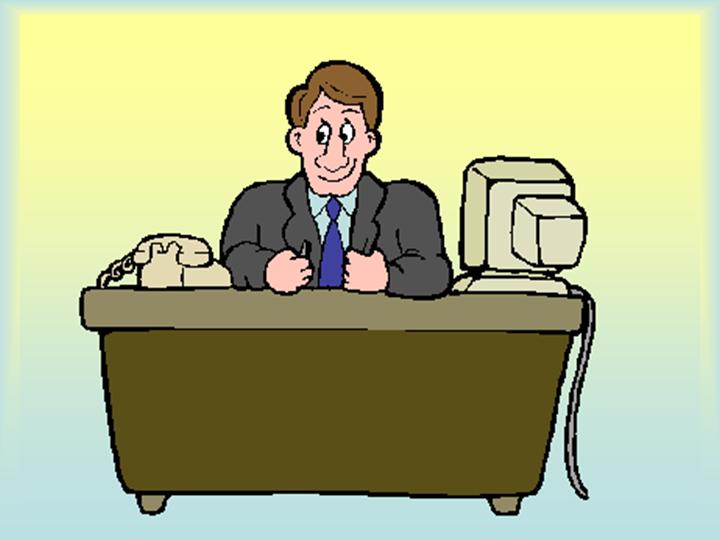 Мой  самолет и личный пилот    Моя секретарша Лена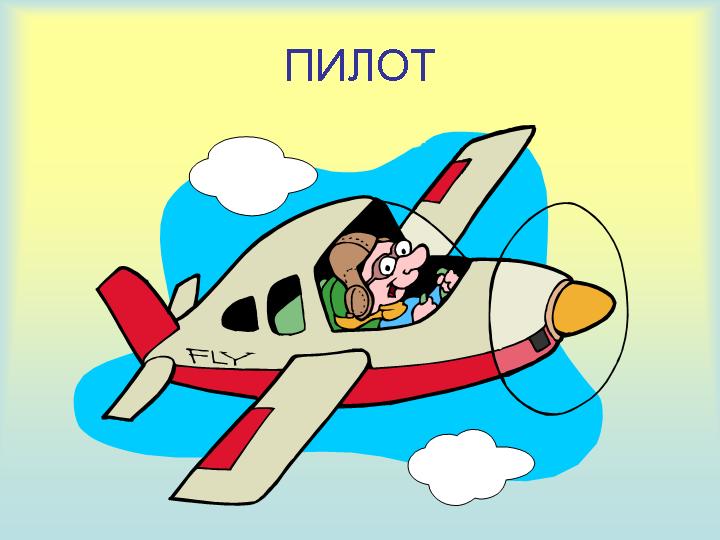 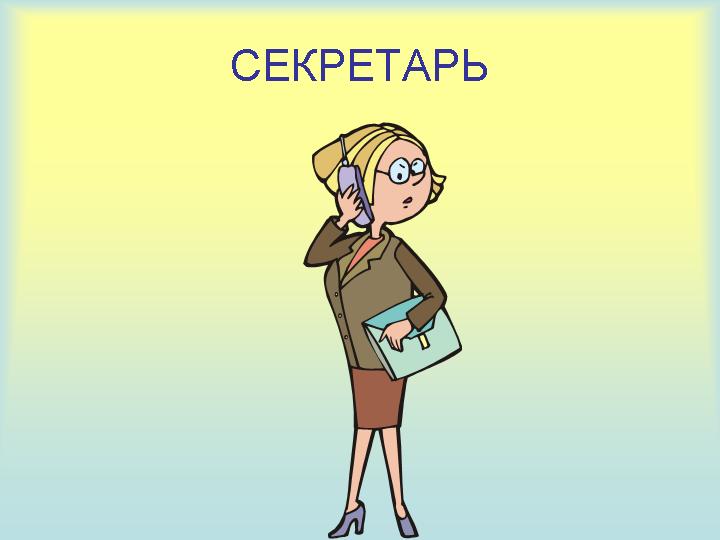 	Быть инженером хорошо,                             А начальником лучше.                             Я б в начальники пошел,                             Пусть меня научат!Каждый год буду летать в Турцию на море со своей секретаршей Леночкой. Вот жизнь будет! 